عنوان خدمت:    نظارت بر اجرای دوره های آموزشی مهارتی آموزشگاههای آزادعنوان خدمت:    نظارت بر اجرای دوره های آموزشی مهارتی آموزشگاههای آزادعنوان خدمت:    نظارت بر اجرای دوره های آموزشی مهارتی آموزشگاههای آزادشناسه خدمت : 18051833000شناسه خدمت : 18051833000نوع خدمت:           خدمت به شهروندان (G2C)               خدمت به کسب و کار (G2B)            خدمت به دیگردستگاه های دولتی(G2G)نوع خدمت:           خدمت به شهروندان (G2C)               خدمت به کسب و کار (G2B)            خدمت به دیگردستگاه های دولتی(G2G)نوع خدمت:           خدمت به شهروندان (G2C)               خدمت به کسب و کار (G2B)            خدمت به دیگردستگاه های دولتی(G2G)نوع خدمت:           خدمت به شهروندان (G2C)               خدمت به کسب و کار (G2B)            خدمت به دیگردستگاه های دولتی(G2G)نوع خدمت:           خدمت به شهروندان (G2C)               خدمت به کسب و کار (G2B)            خدمت به دیگردستگاه های دولتی(G2G)شرح خدمت :  اين فرآيند براي ارايه خدمت به آموزشگاه هاي آزاد و از طريق زير سامانه هاي زير صورت مي گيرد : اجرای دوره های آموزشی در بخش خصوصیشرح خدمت :  اين فرآيند براي ارايه خدمت به آموزشگاه هاي آزاد و از طريق زير سامانه هاي زير صورت مي گيرد : اجرای دوره های آموزشی در بخش خصوصیشرح خدمت :  اين فرآيند براي ارايه خدمت به آموزشگاه هاي آزاد و از طريق زير سامانه هاي زير صورت مي گيرد : اجرای دوره های آموزشی در بخش خصوصیشرح خدمت :  اين فرآيند براي ارايه خدمت به آموزشگاه هاي آزاد و از طريق زير سامانه هاي زير صورت مي گيرد : اجرای دوره های آموزشی در بخش خصوصیشرح خدمت :  اين فرآيند براي ارايه خدمت به آموزشگاه هاي آزاد و از طريق زير سامانه هاي زير صورت مي گيرد : اجرای دوره های آموزشی در بخش خصوصیمدارک مورد نیاز:    ثبت دوره آموزشی در پورتالمدارک مورد نیاز:    ثبت دوره آموزشی در پورتالمدارک مورد نیاز:    ثبت دوره آموزشی در پورتالمدارک مورد نیاز:    ثبت دوره آموزشی در پورتالمدارک مورد نیاز:    ثبت دوره آموزشی در پورتالجزییات خدمتمتوسط مدت زمان ارایه خدمت:متناسب با طول دوره آموزشی  متناسب با طول دوره آموزشی  متناسب با طول دوره آموزشی  جزییات خدمتساعات ارائه خدمت:24 ساعته24 ساعته24 ساعتهجزییات خدمتتعداد بار مراجعه حضوریجزییات خدمتهزینه ارایه خدمت(ریال) به خدمت گیرندگانمبلغ(مبالغ)مبلغ(مبالغ)شماره حساب (های) بانکیجزییات خدمتهزینه ارایه خدمت(ریال) به خدمت گیرندگان50000 ریال جهت خرید کارت اعتباری به منظور ثبت نام در دوره آموزشی50000 ریال جهت خرید کارت اعتباری به منظور ثبت نام در دوره آموزشیپرداخت بصورت الکترونیکینحوه دسترسی به خدمت    اینترنتی http://www.portaltvto.com/ 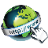     اینترنتی http://www.portaltvto.com/     اینترنتی http://www.portaltvto.com/     اینترنتی http://www.portaltvto.com/ نحوه دسترسی به خدمت    پست الکترونیک: (آدرس پست الکترونیک خدمت جهت پاسخگویی یا ارتباط با متقاضی)                         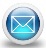     پست الکترونیک: (آدرس پست الکترونیک خدمت جهت پاسخگویی یا ارتباط با متقاضی)                             پست الکترونیک: (آدرس پست الکترونیک خدمت جهت پاسخگویی یا ارتباط با متقاضی)                             پست الکترونیک: (آدرس پست الکترونیک خدمت جهت پاسخگویی یا ارتباط با متقاضی)                         نحوه دسترسی به خدمت    تلفن گويا يا مرکز تماس: (در صورت وجود ارائه شماره مرکز تماس یا تلفن گویا با کلیک روی نماد نمایش داده شود)                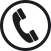     تلفن گويا يا مرکز تماس: (در صورت وجود ارائه شماره مرکز تماس یا تلفن گویا با کلیک روی نماد نمایش داده شود)                    تلفن گويا يا مرکز تماس: (در صورت وجود ارائه شماره مرکز تماس یا تلفن گویا با کلیک روی نماد نمایش داده شود)                    تلفن گويا يا مرکز تماس: (در صورت وجود ارائه شماره مرکز تماس یا تلفن گویا با کلیک روی نماد نمایش داده شود)                نحوه دسترسی به خدمت    تلفن همراه (پیوند دریافت برنامه کاربردی ارائه خدمت روی تلفن همراه)  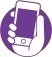     تلفن همراه (پیوند دریافت برنامه کاربردی ارائه خدمت روی تلفن همراه)      تلفن همراه (پیوند دریافت برنامه کاربردی ارائه خدمت روی تلفن همراه)      تلفن همراه (پیوند دریافت برنامه کاربردی ارائه خدمت روی تلفن همراه)  نحوه دسترسی به خدمت    پيام کوتاه (شماره سامانه پیامکی ارائه خدمت در صورت وجود با کلیک روی نماد نمایش داده شود)       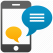     پيام کوتاه (شماره سامانه پیامکی ارائه خدمت در صورت وجود با کلیک روی نماد نمایش داده شود)           پيام کوتاه (شماره سامانه پیامکی ارائه خدمت در صورت وجود با کلیک روی نماد نمایش داده شود)           پيام کوتاه (شماره سامانه پیامکی ارائه خدمت در صورت وجود با کلیک روی نماد نمایش داده شود)       نحوه دسترسی به خدمت    دفاتر ارائه خدمت یا دفاتر پيشخوان خدمات (لیست بازشونده یا پیوند آدرس دفاتر ارائه خدمت یا دفاتر پیشخوان ارائه خدمت) 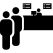     دفاتر ارائه خدمت یا دفاتر پيشخوان خدمات (لیست بازشونده یا پیوند آدرس دفاتر ارائه خدمت یا دفاتر پیشخوان ارائه خدمت)     دفاتر ارائه خدمت یا دفاتر پيشخوان خدمات (لیست بازشونده یا پیوند آدرس دفاتر ارائه خدمت یا دفاتر پیشخوان ارائه خدمت)     دفاتر ارائه خدمت یا دفاتر پيشخوان خدمات (لیست بازشونده یا پیوند آدرس دفاتر ارائه خدمت یا دفاتر پیشخوان ارائه خدمت) نمودار مراحل دریافت خدمت/زیرخدمت (از دید متقاضی خدمت)نمودار مراحل دریافت خدمت/زیرخدمت (از دید متقاضی خدمت)نمودار مراحل دریافت خدمت/زیرخدمت (از دید متقاضی خدمت)نمودار مراحل دریافت خدمت/زیرخدمت (از دید متقاضی خدمت)نمودار مراحل دریافت خدمت/زیرخدمت (از دید متقاضی خدمت)